          《在线课堂》学习单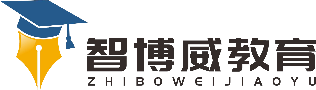 班级：                姓名：                 单元数学二年级上册第1单元课题《长度单位》例4例5温故知新填空。量一个物体长度，一般把(    ）刻度对准物体的左端。要知道物体的长度可以用（     ）来量。自主攀登判断，对的画√，错的画×。（1）我们的教室长大约6厘米。      （    ）（2）课桌高85米。                 （　  ）（3）铅笔长20米。                 （    ）（4）黑板长4米。                  （   ）（5）数学书的宽是18厘米。         （    ）。稳中有升在括号里填上合适的数。（1）1米=（     ）厘米（2）40厘米+26厘米=（    ）厘米（3）25米-8米=（     ）米说句心里话